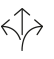 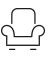 Tests réalisés	Ferrures de meuble – Résistance et solidité des ferrures pour portes coulissantes et volets roulants selon EN 15706 / 2009Ferrures de meuble – Résistance et solidité des charnières et de leurs composants - Charnières à axe de rotation vertical selon EN 15570 / 2008Garantie	Hawa garantit le bon fonctionnement des produits livrés par ses soins et la durabilité de tous les composants, à l’exception des pièces d’usure, pour une période de 2 ans à compter du transfert du risque.Version du produit	Hawa Concepta 50 composé de profilés de guidage (aluminium), compas (acier galvanisé), galets de roulement et de guidage inclus, fermeture de porte, profilé de montant horizontal, charnières à boîtier avec amortisseur.En option :(	) Profilés d'assemblage de caisson (Connector 55 et 110 mm)(	) Coulisse pour deux portes rentrantes(	) Poignées de porte(	) Ferrure d'alignementInterfaces	Panneau de portePerçages 35 mm pour charnières à boîtierPerçages pour ferruresCôté de caisson et côté extérieurPerçages pour pièces de ferrureConstructions de corps de meublePorte encastréePorte s'ouvrant sur le sol et le panneau supérieurPorte dans une niche du murPorte avec socle de meublePorte sans fond de meublePorte du plan de travail s'ouvrant sur le sol supérieur